Отделение СФР по Томской области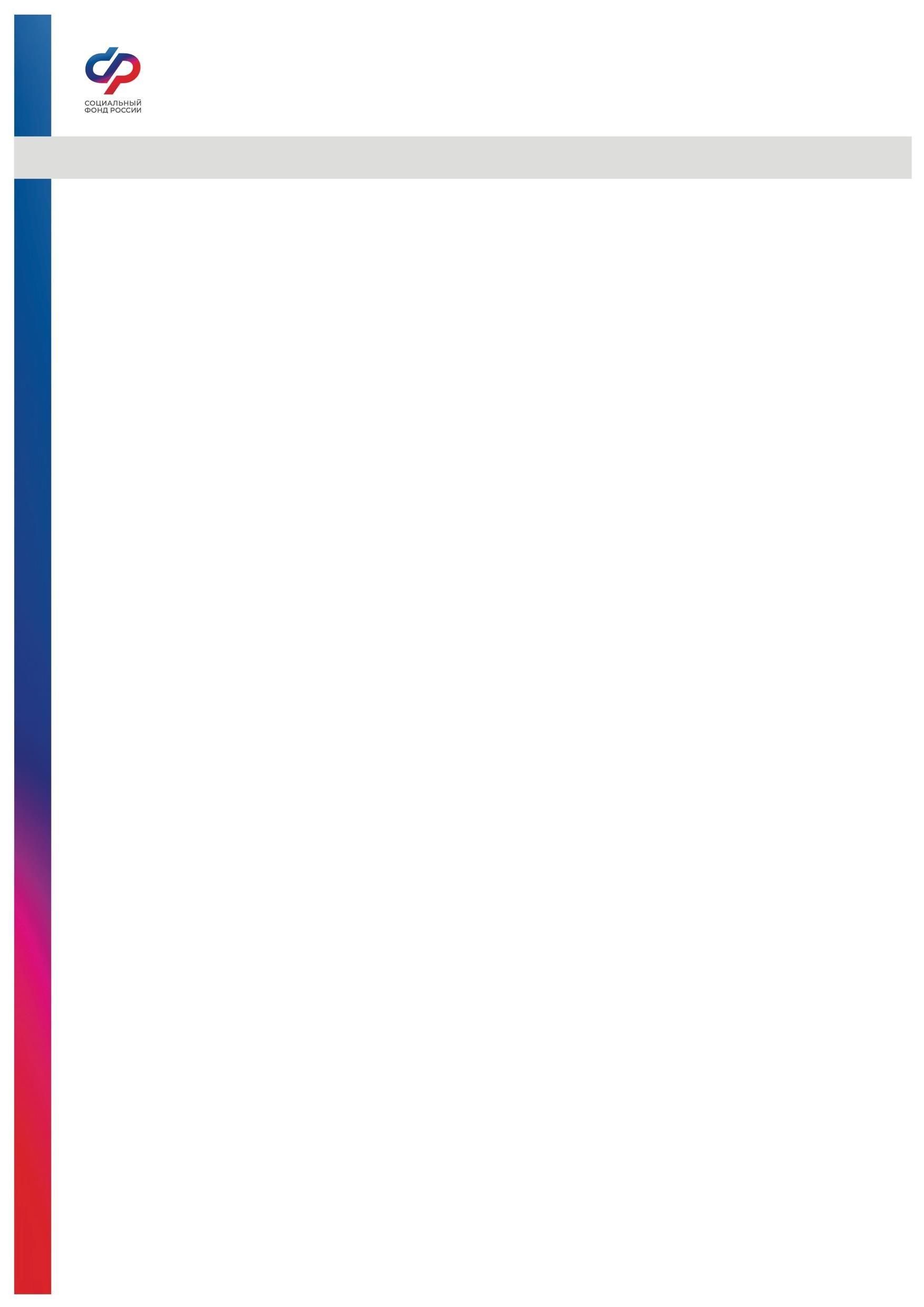 Пресс-релиз от 01.11.2023 Более 1140 жителей Томской области, из числа граждан льготных категорий (с учетом сопровождающих лиц), получили путевки на санаторно-курортное лечение в 2023 годуС начала 2023 года 1142 жителя Томской области, из числа граждан льготных категорий (с учетом сопровождающих лиц), получили бесплатные путевки на санаторно-курортное лечение, 1066 из которых уже побывали в различных санаториях и здравницах. На эти цели региональное Отделение СФР направило свыше 42 миллионов рублей. Для нуждающихся в сопровождении томичей было предоставлено 282 путевки сопровождающим их лицам на сумму свыше 9 миллионов рублей.Напомним, что граждане льготных категорий (инвалиды войны, участники Великой Отечественной войны, проходившие военную службу и работавшие на военных объектах в годы Великой Отечественной войны, ветераны боевых действий, награждённые знаком «Жителю блокадного Ленинграда» или «Житель осаждённого Севастополя», члены семей погибших инвалидов войны и участников боевых действий, инвалиды, дети-инвалиды, жертвы катастрофы на Чернобыльской АЭС и ядерных испытаний на Семипалатинском полигоне), не отказавшиеся от набора социальных услуг, имеют право на бесплатное санаторно-курортное лечение. Путевки на санаторно-курортное лечение предоставляются согласно очередности при условии сохранения права на ее получение, подтвержденного действующей медицинской справкой формы № 070/у, в санаторно - курортные учреждения, отобранные в соответствии с Федеральным законом от 05.04.2013 № 44-ФЗ «О контрактной системе в сфере закупок товаров, работ, услуг для обеспечения государственных и муниципальных нужд».В 2023 году приобретены путевки в санатории, расположенные на территории Томской и Самарской областей, в Краснодарском крае и Кабардино-Балкарской республике. Подать заявление на путевку можно на портале Госуслуг, в МФЦ, по почте и лично в офисах клиентского обслуживания Отделения СФР по Томской области.«Предоставление путевки осуществляется за 18 дней до заезда в санаторий. Для детей-инвалидов – 21 день, для инвалидов с заболеваниями и последствиями травм головного и спинного мозга - 24», - рассказал заместитель управляющего ОСФР по Томской области Дмитрий Панкратов.Санаторно-курортные путевки распределяются в порядке очередности по дате подачи заявления и профилю заболевания. Узнать свой номер очереди можно на сайте Отделения СФР по Томской области в разделе "Гражданам" – "Очередь на санаторно-курортное лечение". Механизм поиска прост: потребуется только номер СНИЛС. Информация в указанном разделе обновляется регулярно.Пакет документов, необходимых для получения санаторно-курортного лечения, включает в себя: заявление утвержденной формы, медицинскую справку 070-у, которую оформляет лечащий врач в поликлинике по месту жительства, документы, удостоверяющие личность (паспорт, свидетельство о рождении). Кроме того, если в этом есть необходимость, доверенность и паспорт доверенного лица.Важно знать, что прием детей-инвалидов на санаторно-курортное лечение осуществляется здравницами после достижения ребенка возраста 4-х лет. При обращении родителей ребенка-инвалида при себе необходимо также иметь свидетельство о рождении ребенка или его паспорт и паспорт родителя._____________________________Группа по взаимодействию со СМИ Отделения Фонда пенсионного и социального страхования РФ по Томской области Сайт: www.sfr.gov.ru. Тел.: (3822) 60-95-12; 60-95-11; E-mail: smi @080.pfr.ru